Lesson 12: Solve Problems Involving MultiplicationStandards AlignmentsTeacher-facing Learning GoalsMultiply multi-digit numbers using strategies based on place value and the properties of operations.Student-facing Learning GoalsLet’s solve problems using what we learned about multiplication of whole numbers.Lesson PurposeThe purpose of this lesson is for students to solve contextual problems that involve multiplication of a single-digit number and a whole number of up to four digits, or multiplication of 2 two-digit numbers.This lesson gives students the opportunity to apply the multiplication strategies they have learned to solve various contextual problems involving measurement. The problems vary in format and complexity—some involve a single computation and others require multiple steps to solve. The work here prompts students to make sense of problems and persevere in solving them (MP1) and to reason quantitatively and abstractly (MP2).This lesson has a Student Section Summary.Access for: Students with DisabilitiesAction and Expression (Activity 1)Instructional RoutinesMLR7 Compare and Connect (Activity 1), What Do You Know About _____? (Warm-up)Materials to GatherTools for creating a visual display: Activity 1Lesson TimelineTeacher Reflection QuestionAs students shared their ideas today, how did you ensure all students’ voices were heard and valued as an important part of the collective learning?Cool-down(to be completed at the end of the lesson)  5minLeap YearStandards AlignmentsStudent-facing Task StatementIn a leap year, the month of February has 29 days. How many hours are in that month? Show your reasoning.Student Responses696 hours. Sample response: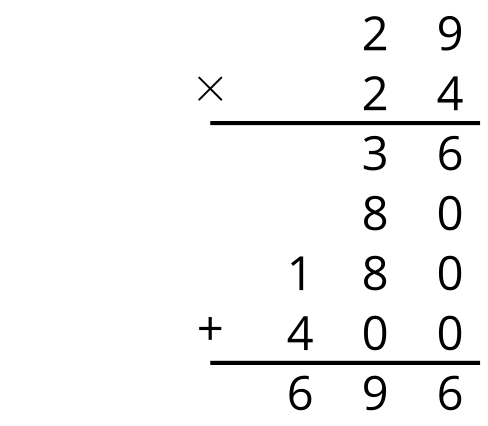 Addressing4.MD.A.2, 4.NBT.B.5, 4.OA.A.3Building Towards4.OA.A.3Warm-up10 minActivity 125 minActivity 210 minLesson Synthesis10 minCool-down5 minAddressing4.MD.A.2, 4.NBT.B.5, 4.OA.A.3